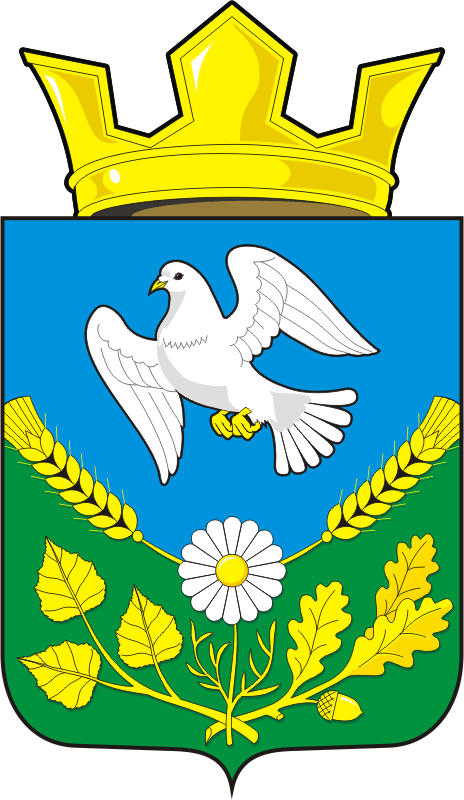 СОВЕТ ДЕПУТАТОВ МУНИЦИПАЛЬНОГО ОБРАЗОВАНИЯНАДЕЖДИНСКИЙ СЕЛЬСОВЕТ САРАКТАШСКОГО РАЙОНАОРЕНБУРГСКОЙ ОБЛАСТИЧЕТВЕРТОГО СОЗЫВАРЕШЕНИЕвнеочередного сорок пятого заседания Совета депутатовмуниципального образования Надеждинский сельсоветчетвертого созыва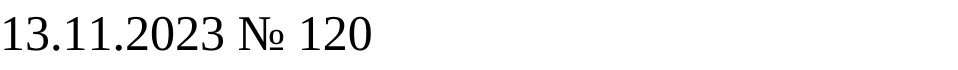 О передаче к осуществлению части полномочий администрации Надеждинского сельсовета Саракташского района Оренбургской области по осуществлению внешнего муниципального финансового контроляна 2024 годРуководствуясь Федеральным законом  от 06.10.2003 № 131-ФЗ «Об общих принципах организации местного самоуправления в Российской Федерации», Бюджетным кодексом Российской Федерации, Уставом муниципального образования Надеждинский сельсовет Саракташского района Оренбургской области, заслушав и обсудив финансово-экономическое обоснование по вопросу передачи части полномочий администрации муниципального образования Надеждинский сельсовет администрации муниципального образования Саракташский район на 2024 годСовет депутатов  Р Е Ш И Л :1. Администрации муниципального образования Надеждинский сельсовет Саракташского района Оренбургской области передать  контрольно-счетному органу «Счетная палата» Саракташского района Оренбургской области часть полномочий по осуществлению внешнего муниципального финансового контроля на 2024 год.2. Администрации муниципального образования Надеждинский сельсовет Саракташского района Оренбургской области заключить соглашение с контрольно-счетным органом «Счетная палата» Саракташского района Оренбургской области о передаче части своих полномочий на 2024 год в сфере осуществления внешнего муниципального финансового контроля согласно пункта 1 данного решения.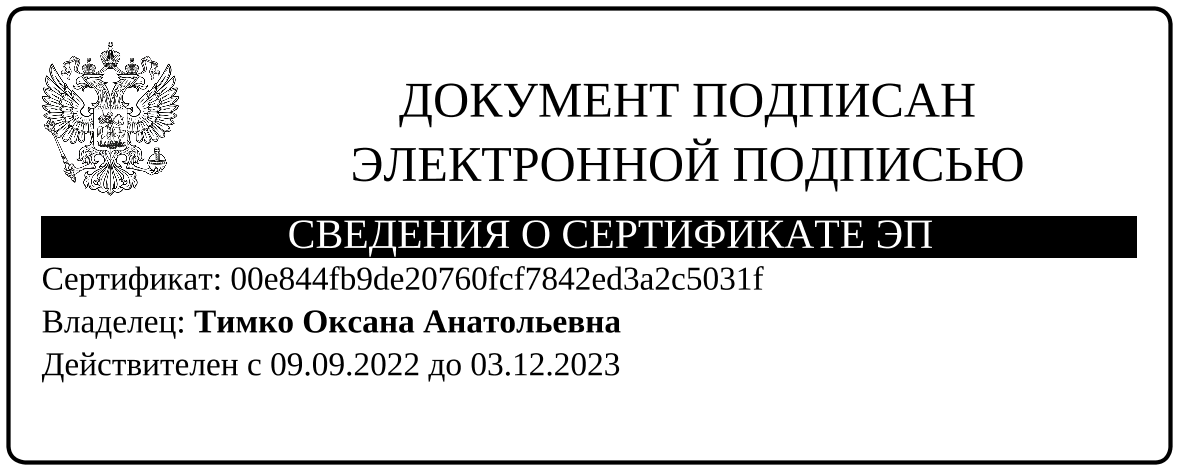 3. Настоящее решение вступает в силу после  его официального опубликования в Информационном бюллетене «Надеждинский сельсовет», подлежит обнародованию путем размещения на официальном сайте администрации муниципального образования Надеждинский сельсовет.4. Контроль за исполнением данного решения возложить на постоянную комиссию по бюджетной, налоговой и финансовой политике, собственности и экономическим вопросам, торговле и быту                      (Трушину О.А.).Разослано: постоянной комиссии, прокуратуре района, финансовый отдел администрации Саракташского района, администрации сельсовета, официальный сайт сельсовета, места для обнародования НПА, в дело